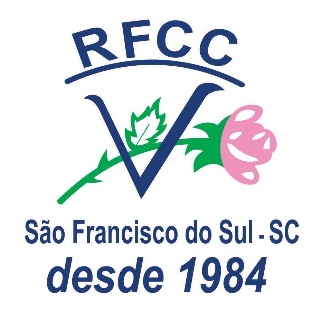 EDITAL DE CONVOCAÇÃO DA ASSEMBLEIA GERAL EXTRAORDINÁRIA DA REDE FEMININA DE COMBATE AO CÂNCER DESÃO FRANCISCO DO SULA Associação Rede Feminina de Combate ao Câncer de São Francisco do Sul  através de sua presidente Iza Maria Gramigna Rodrigues , no uso das atribuições que lhe são conferidas no estatuto, convoca as associadas, para Assembleia Geral Extraordinária.Data – 29/09/20201ª chamada - 14.00 horas com quórum de 2/3 de acordo com a regra Estatutária vigente.2ª chamada - 14.30 horas com qualquer quórum (de acordo com a regra Local (videoconferência) – https://meet.google. Pauta: Alteração do Estatuto social;São Francisco do Sul 14 de setembro de 2020. Iza Maria Gramigna Rodrigues Presidente RFCCSFS 